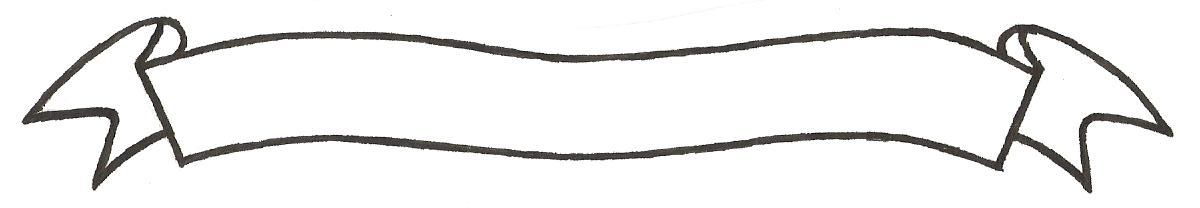 MERU UNIVERSITY OF SCIENCE AND TECHNOLOGYP.O. Box 972-60200 – Meru-Kenya. Tel: 020-2069349, 061-2309217. 064-30320 Cell phone: +254 712524293, +254 789151411 Fax: 064-30321Website: www.must.ac.ke  Email: info@must.ac.ke    University Examinations 2015/2016SECOND YEAR, FIRST SEMESTER EXAMINATION FOR THE DEGREE OF BACHELOR OF COMMERCE, BACHELOR OF PURCHASING AND SUPPLIES MANAGEMENT.BFC 3226: INTRODUCTION TO FINANCIAL MANAGEMENT DATE: AUGUST 2016                                                                                     TIME: 2 HOURSINSTRUCTIONS: -	Answer question one and any other two questionsQUESTION ONE (30 MARKS)Define agency relationship from the context of a public limited company and briefly explain how this arises.									(6 marks)Highlight the various measures that would minimize agency problems between the owners and the management.									(6 marks)Evaluate any three factors that may be responsible for the slow growth in the number of companies seeking listing at the Nairobi Stock Exchange or Stock Exchange in your country.											(8 marks)Millennium Investments Ltd. wishes to raise funds amounting to sh. 10 million to finance a project in the following manner:Sh. 6 million from debt; and Sh. 4 million from floating new ordinary shares.The present capital structures of the company is made up as follows:600,000 fully paid ordinary shares of sh. 10 eachRetained earnings of sh. 4 million200,000, 10% preference shares of sh. 20 each.40,000, 6% long term debentures of sh. 150 each The current market value of the company’s ordinary shares is sh.60 per share.  The expected ordinary share dividends in a year’s time is sh. 2.40 per share.  The average growth rate in both dividends and earnings has been 10% over the past ten years and this growth rate is expected to be maintained in the foreseeable future.The preference shares were issued four years ago and still change hands at a face value.Required:Compute the component cost of:-Ordinary share capital							(2 marks)-Debt capital 									(1 mark)-Preference share capital							(2 marks)			(ii) 	Compute the company’s current weighted average cost of capital.		(5 marks)QUESTION TWO (20 MARKS)Discuss various determinants to be considered in arriving at the optimal level of working capital in a manufacturing enterprise.							(10 marks)Glyxo Services Ltd. , a debt collection agency, has estimated that the standard deviation of its daily net cash flow is sh. 22,750.  The company pays sh. 120 in transaction cost every time it transfers funds into and out of the money market.  The rate of interest in the money market is 9.465%.  The company uses the Miller-Orr Model to set its target cash balance.  The minimum cash balance has been set at sh. 87,500.Required:The company’s target cash balance						(6 marks)The lower and upper cash limit						(4 marks)QUESTION THREE (20 MARKS)List and explain five factors that should be taken into account by a businessman in making the choice between financing by short-term and long-term sources.			(10 marks)Magma Ltd. wishes to make a choice between two mutually exclusive projects.  Each of these projects requires sh. 400,000,000 in initial cash outlay.  The details of the two projects are as follows:Project AThis project is made up of two sub-projects.  The first sub-project will require an initial outlay of sh. 100,000,000 and will generate sh. 25,600,000 per annum in perpetuity.  The second sub-project will require an initial outlay of sh. 300,000,000 and will generate sh. 85,200,000 per annum for the 8 years of its useful life.  This sub-project does not have a residual value at the end of the 8 years.  Both sub-projects are to commence immediately.Project BThis project will generate sh. 87,000,000 per annum in perpetuityThe company has a cost of capital of 16%Required:Determine the net present value (NPV) of each project.				(10 marks)QUESTION FOUR (20 MARKS)Distinguish between an annuity and a perpetuity 					(4 marks)Koronya has won a Roton lottery and will receive the following cash inflows:Year 1		sh 200,000Year 2		sh 500,000Total 		sh 700,000If interest is 6% compounded annually, what is the present value of the Roton earnings?											(4 marks)If the interest rate is 6% compounded quarterly, what is the present value of the Roton earnings?										(4 marks)Briefly explain the liquidity – profitability trade- off which a business enterprise may be required to consider in its financial management policies.			(4 marks)How does a company’s working capital policy impact on its liquidity – profitability position?  Explain with reference to the strategies available to the firm for financing its working capital.									(4 marks) QUESTION FIVE (20 MARKS)What are the determinants of the price of a bond?					(4 marks)Identify six ways in which a company could make preference shares more attractive to a potential investor.									(6 marks)List and briefly discuss three possible reasons why companies in the same type of business may have different price/earnings (P/E) ratios.					(6 marks)Comment on the view that the price/earnings (P/E) ratio is an “attempt to value a company in terms of its earnings”.									(4 marks)